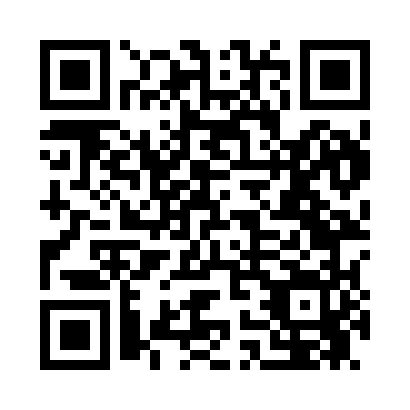 Prayer times for Yolano, California, USASat 1 Jun 2024 - Sun 30 Jun 2024High Latitude Method: Angle Based RulePrayer Calculation Method: Islamic Society of North AmericaAsar Calculation Method: ShafiPrayer times provided by https://www.salahtimes.comDateDayFajrSunriseDhuhrAsrMaghribIsha1Sat4:145:451:054:598:259:572Sun4:135:441:055:008:269:573Mon4:125:441:055:008:279:584Tue4:125:441:055:008:279:595Wed4:115:431:055:008:2810:006Thu4:115:431:065:018:2810:017Fri4:115:431:065:018:2910:018Sat4:105:431:065:018:3010:029Sun4:105:431:065:018:3010:0310Mon4:105:431:065:028:3110:0311Tue4:105:421:075:028:3110:0412Wed4:095:421:075:028:3110:0513Thu4:095:421:075:028:3210:0514Fri4:095:421:075:028:3210:0615Sat4:095:421:085:038:3310:0616Sun4:095:431:085:038:3310:0617Mon4:095:431:085:038:3310:0718Tue4:095:431:085:038:3410:0719Wed4:095:431:085:048:3410:0720Thu4:105:431:095:048:3410:0821Fri4:105:431:095:048:3410:0822Sat4:105:441:095:048:3410:0823Sun4:105:441:095:048:3510:0824Mon4:115:441:095:058:3510:0825Tue4:115:451:105:058:3510:0826Wed4:125:451:105:058:3510:0827Thu4:125:451:105:058:3510:0828Fri4:135:461:105:058:3510:0829Sat4:135:461:105:068:3510:0830Sun4:145:471:115:068:3510:07